EDS ONLINE INSTRUCTIONAL GUIDE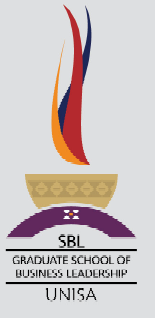 The eds online is an electronic learning environment that is used by SBL students and staff for communication and assignment submission purposes. The basic functionally of the eds online consists of:General SBL announcements;Programme announcements;Module specific announcements;Assignment submissions; andOther communication tools, such as chat facilities, podcasts, etc. which are specific to some SBL modulesMinimum requirements to use the eds onlineTo use the eds online you must have a working internet connection.The following browsers are recommended:IE 11Safari 7+Firefox 29+Chrome 35+Unisa and SBL technology environmentsAs a registered Unisa student you automatically have access to the MyUnisa environment. The MyUnisa environment is used by SBL students for administration purposes such as examination centre changes, name updates, etc. The support desk contact details for the MyUnisa environment, MyLife, etc are:(+27) 11 471-2256 or email : MyUnisaHelp@unisa.ac.zaThe eds online is primary used for teaching and learning (lecturer communication, study notes, assignment submission, course communication, etc.) by SBL students.To use any of these two environments you must be a registered student for the relevant academic year.The support desk contact details for the MyUnisa environment, MyLife, etc.  is: (+27) 11 471-2256 or email: MyUnisaHelp@unisa.ac.zaFor any support for the eds online, please send an email to both the following email addresses: sbledshelp@unisa.ac.za or call 011 652 0250/0313.The walk-in eds online Support Desk is situated at the SBL, office 3-34The maximum resolution time for an eds online query is 48 working hours and any complaints can be forwarded to marriag@unisa.ac.zaClaiming your Unisa Accounthttp://www.unisa.ac.za/sites/myunisa/default/Claim-UNISA-LoginAs a new student, you must claim your Unisa account (http://my.unisa.ac.za/).  Doing this will provide you access to MyUnisa, MyLife email account (a life-long email account used by Unisa and the SBL for communication purposes) and Unisa library systems. 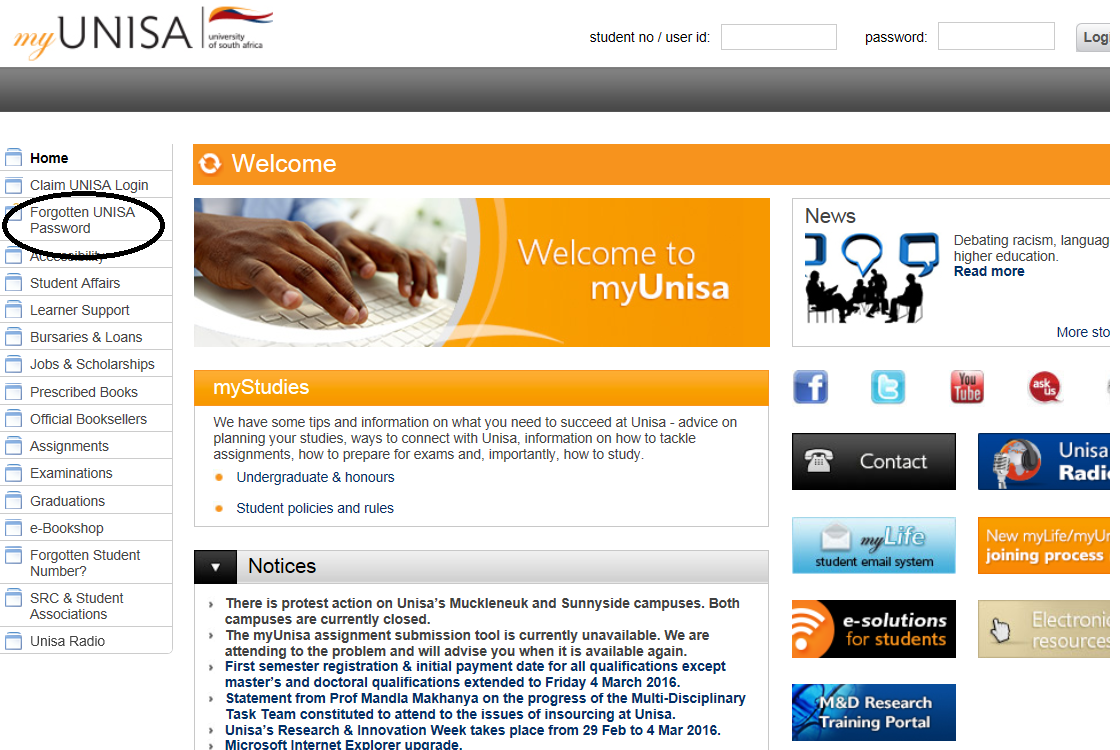 One the web page indicated above, you can reset your MyUnisa password.Accessing the eds onlineTo access the eds online, go to  http://www.sbleds.ac.za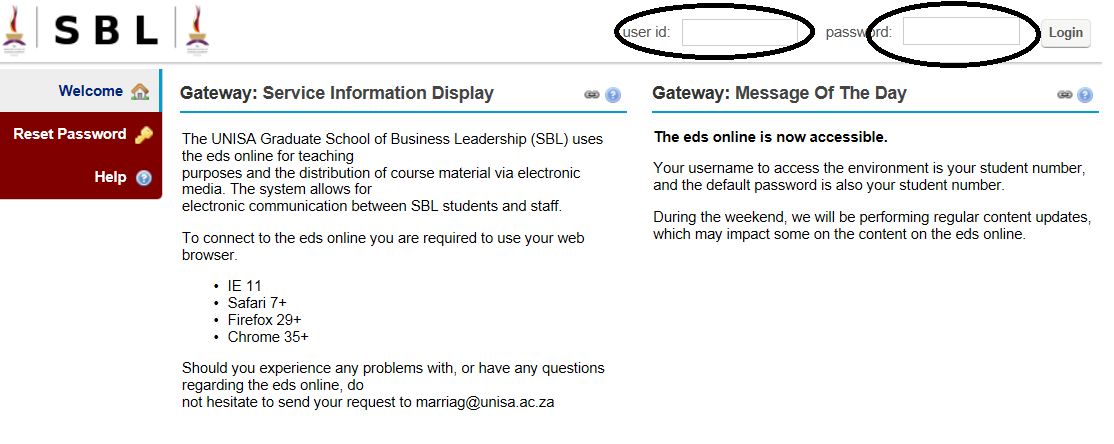  When accessing for the very first time, your username is your student number and password is your SA ID or Passport.If you reset your password on this screen, a link will be sent to your MyLife Unisa account.However, if you require a password reset for the eds online, and you do not have access to the MyLife email account, then please send an email to MyUnisaHelp@unisa.ac.zaEntering  the eds online Main PageThe screen below shows you an example of what you should see when logged into the eds online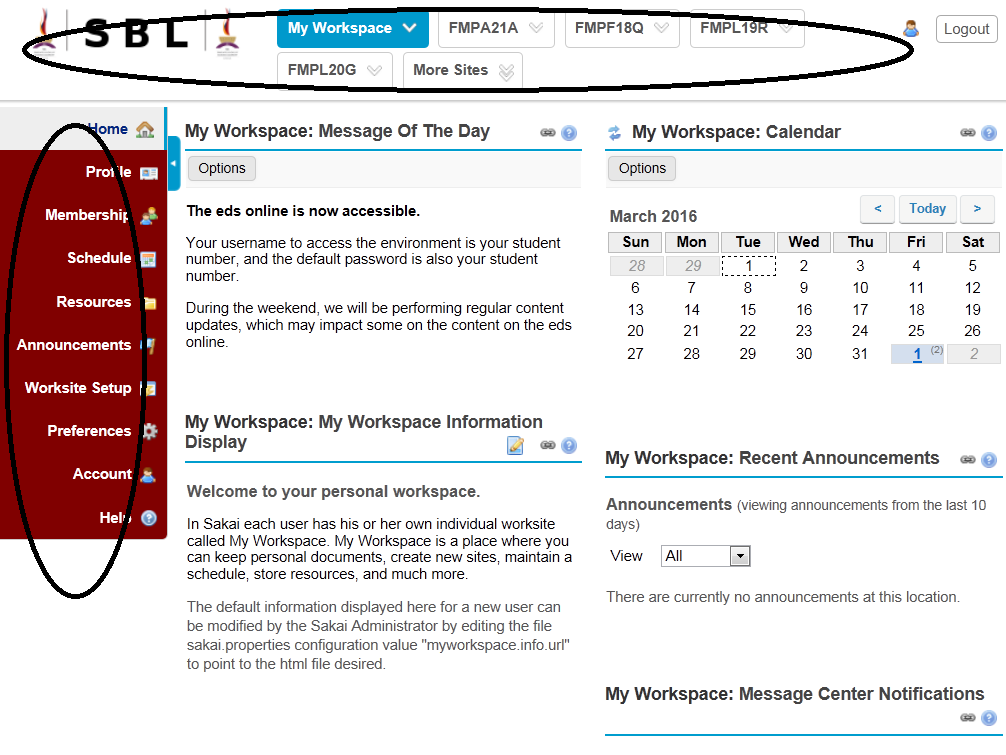 The bar at the top of the page typically displays different spaces that you have access to on the eds online. In the example above “My Workspace” is displayed. On the left- hand side the list of items (Profile, Membership, etc.) changes as you select the different buttons on the bar at the top of the page. For example, clicking on “FMPA2A1” will change the list of menu buttons on the left-hand side.  The links on the left hand side may also differ depending on the programme that you are registered for.Entering a specific moduleFor example, when clicking on a module such as “FMPA2A1”, the left-hand menu changes to display a list of actions that are relevant to a module.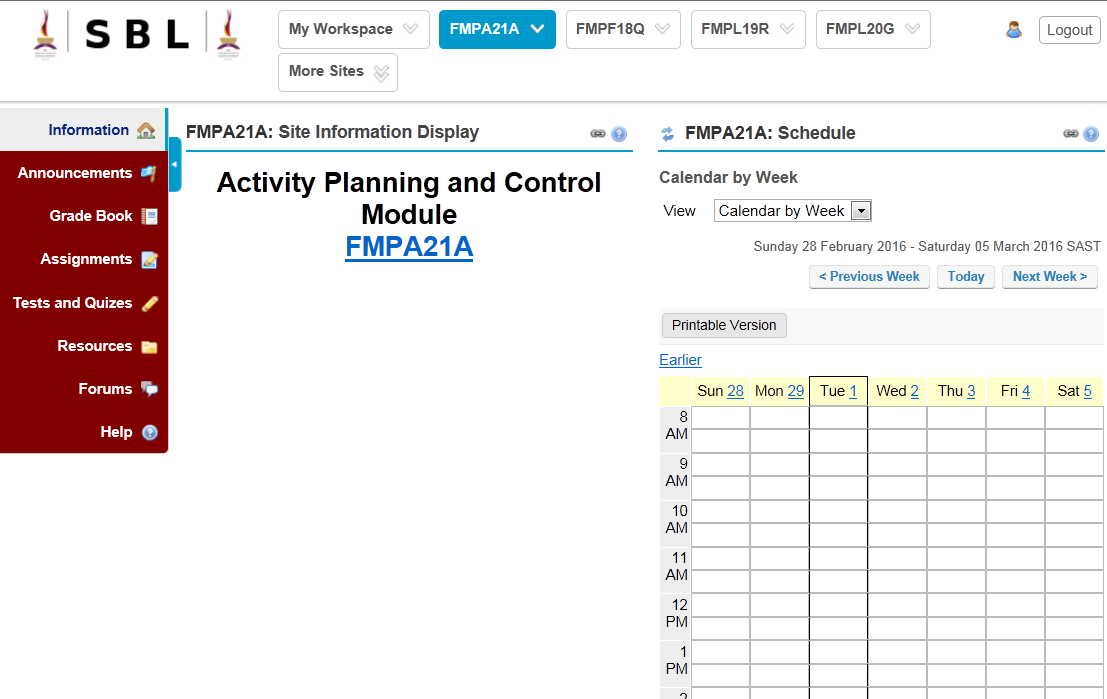 In this case, “Information”, is generic introductory information“Announcement”: Announcements relevant to the module“Grade Book”: A link to you assignment results after marking and moderation“Assignments”: An area to submit completed assignments “Test sand Quizzes”: An area where  a lecturer might post additional tests or quizzes“Resource”: An area where you will find your student guide, additional reading material, etc.“Forums”: An area where you can post or read discussions relevant to the module“Help”:  Where you can find context related assistance on the page you are viewing